SAFE SEX/TEEN PREGNANCY CAMPAIGNYou will be designing a campaign that calls attention to the responsibilities and realities of teen parenthood.  Your purpose is to inform your peers about what life as a pregnant teen/teen parent is really like.  You may design your campaign as a poster, a PowerPoint, or as a commercial/public service announcement (PSA).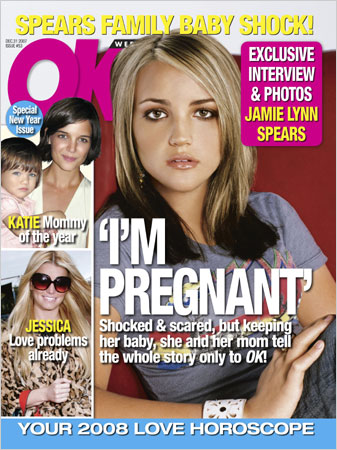 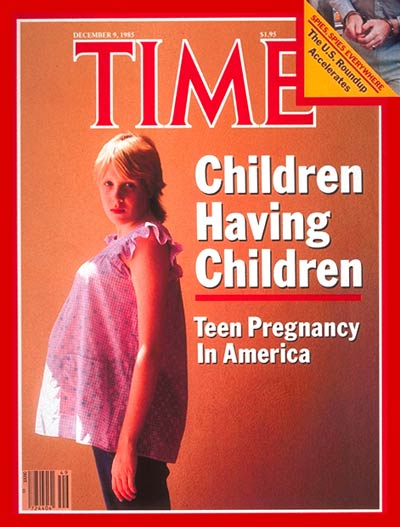 PROCEDURE: Determine the message you want to convey to teens – would you like to focus on safe sex, the realities of teen pregnancy, or teen parenthood?  Come up with a catchy slogan that is original to you to convey the message. DO NOT GOOGLE!  What will make your slogan memorable? Rhyme? Song? Humour? Eye-opening? Impactful?Use key facts and statistics relating to teen pregnancy/parenthood to support your slogan and emphasize its importance (find these statistics and information in your text, from worksheets provided in class, from our experience talking to teen moms, or from the media).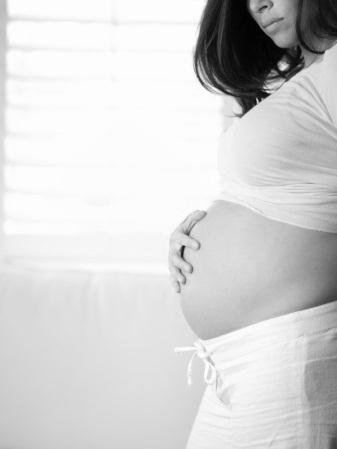 Due Date: _____________________EVALUATION:(Please hand this sheet in prior to presenting for marking)Slogan/Statistics:						Originality of sloganEasy to understand/Makes senseImpact 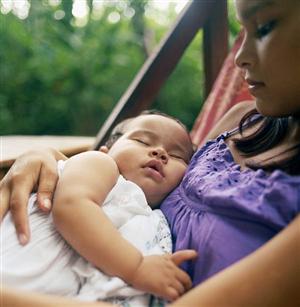 Memorability 5 related statistics includedDesign, Visual Impact & Creativity: 				Eye catching/BoldImages & words includedCreativity Neatness Use of Class Time: 							Resourceful & ProductiveSpelling/Grammar/ Completed with careAsked for assistance when neededSubmitted on timeDOES NOT MEET EXPECTATIONS/CRITERIA established for this assignmentMINIMALLY MEETSEXPECTATIONS/CRITERIAestablished for this assignmentPARTIALLY MEETS EXPECTATIONS/CRITERIAestablished for this assignmentFULLY MEETS EXPECTATIONS/CRITERIAestablished for this assignmentEXCEEDSEXPECTATIONS/CRITERIAestablished for this assignment    NHI            I            0-45%      C-         C           55%     60%       C+       B-         70%     73%                     B        B+      A- 78%   82%   86%      A         A+     92%    100%